Guía de studio para el examen final primer semestre.Español 3FORMATO: 100 preguntas de opción múltiple (Etapa preliminar, Lección 1, Lección 2  - vocabulario, gramática, escuchar , lectura de comprensión, y cultura.)Estudien la hoja de las reglas del presente y el pretérito.ETAPA PRELIMINARSer vs estar, articles and adjectives and agreement p. 2 and 3http://personal.colby.edu/~bknelson/SLC/ser_estar.htmlNoun-adjective agreement - http://www.drlemon.com/Grammar/adjagree.html , https://www.quia.com/jg/103727.html  2. Present tense p. p. 4-71. Reglas del PRESENTE: https://docs.google.com/document/d/1WQd_uWNiK5wqZnbyvVeVT_5OYuerS0Wyfyt6xusHDFQ/edit?usp=sharing- http://www.studyspanish.com/practice/stemue.htm- http://www.studyspanish.com/practice/stemie.htm- http://www.studyspanish.com/practice/stemi.htm 3. Preterite tense p. 10-13Reglas del PRETÉRITO: (only the highlighted parts in amarillo):
https://docs.google.com/document/d/1uF-dG92-4q-MuGLcY31t2wPCdHXYEucWKOLXsVkusDs/edit?usp=sharing- http://www.studyspanish.com/lessons/pret1.htm ,   - http://www.studyspanish.com/practice/pret1.htm, - http://www.studyspanish.com/lessons/pret4.htm 	 - http://www.studyspanish.com/practice/pret4.htm 	 - http://www.studyspanish.com/tests/pret4.htmhttps://studyspanish.com/verbs/lessons/pretortho      -https://studyspanish.com/verbs/random-quiz/pretortho    - https://studyspanish.com/verbs/random-quiz/pretortho     - https://studyspanish.com/verbs/random-quiz/pretortho - http://www.studyspanish.com/lessons/pret2.htm      - http://www.studyspanish.com/practice/pret2.htm      - http://www.studyspanish.com/tests/pret2.htm 4. Direct and indirect object pronouns, gustar and verbs like gustar and double object pronouns p. 14-16https://studyspanish.com/grammar/test/iopro1https://studyspanish.com/grammar/test/iopro2http://www.drlemon.com/Grammar/Gustar.html , https://www.quia.com/pop/251624.html , http://personal.colby.edu/~bknelson/SLC/gustar1.html , http://mld.ursinus.edu/~jarana/Ejercicios/self-check/gustar2.html 5. Cultura p. 8 and 9.6. VHL: Content, activities, lección preliminar. Choose any activities that can help you prepare for the exam according to what you need to practice more.Conjuguemos.comLECCIÓN 1Cultura p. 26-27The imperfect tense p. 28-31.Preterite vs imperfect p. 32-35.Constructions with se p. 36-39.Adverbs p. 40-41.Vocabulary p. 52Costa Rica p. 50 and 51VHL: Content, activities, lección 1, contextos, estructura 1.1, 1.2, 1.3 and 1.4 Choose any activities that can help you prepare for the exam according to what you need to practice more.Quizlet: Lección 1.Conjuguemos.comLECCIÓN 2Cultura p. 62, 63.Familiar commands p. 64-67 Por and para p.  68-71Reciprocal reflexives p. 72 and 73Stressed possessive adjectives and pronouns p. 74-77Vocabulary p. 88Argentina p. 86 and 87.VHL: Content, activities, lección 2, contextos, estructura 2.1, 2.2, 2.3 and 2.4 Choose any activities that can help you prepare for the exam according to what you need to practice more.Quizlet: Lección 2Conjuguemos.comVOCABULARIO Lección 11 Correcto o incorrecto Si las palabras corresponden a la imagen, marca el círculo. Si no corresponden, escribe las palabras apropiadas.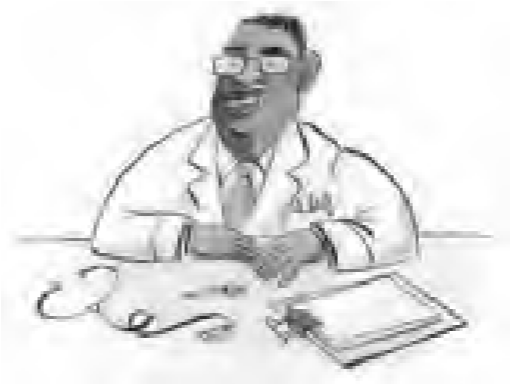 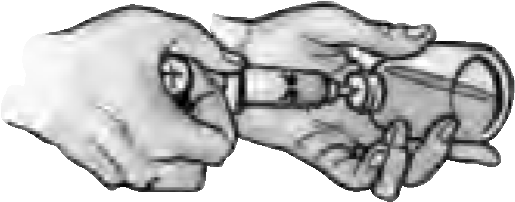 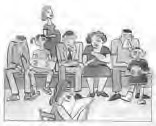 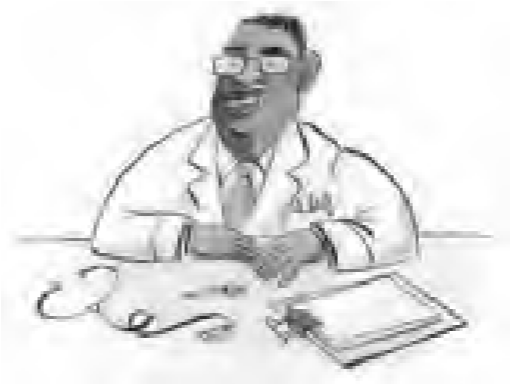 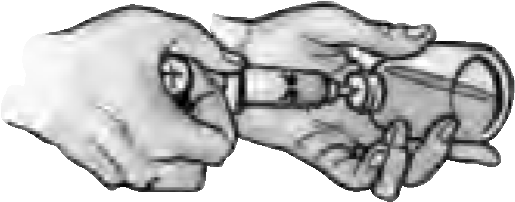 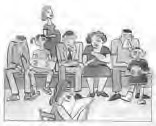            la radiografía ❍ 	                                 el resfriado ❍                         la sala de emergencias ❍                      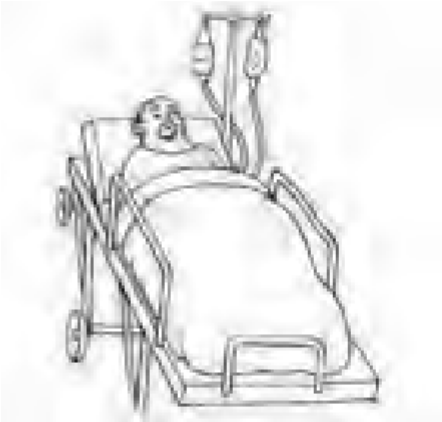 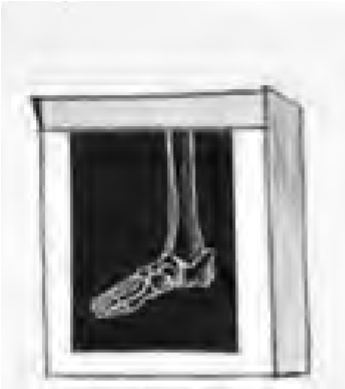 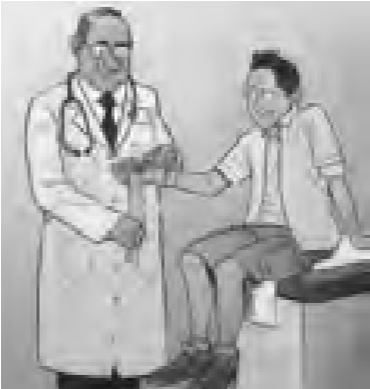 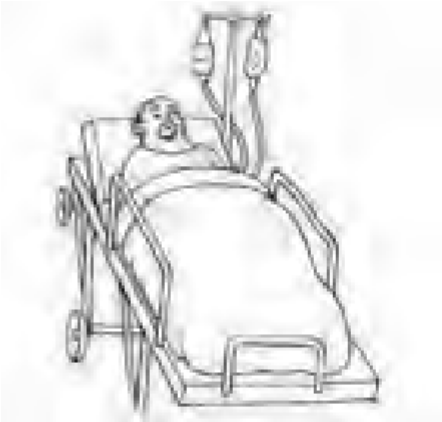 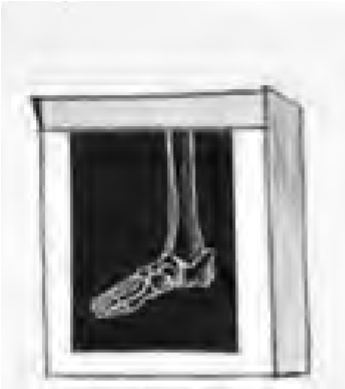 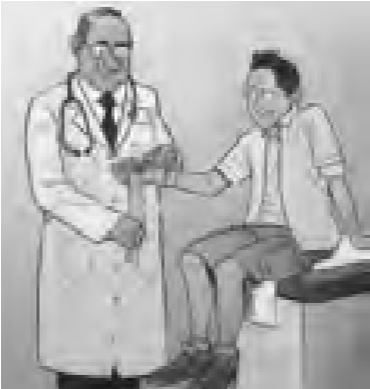               el hombre saludable ❍ 	                          la fiebre ❍                                  el consultorio ❍ 4.                                                         5.                                                        6. 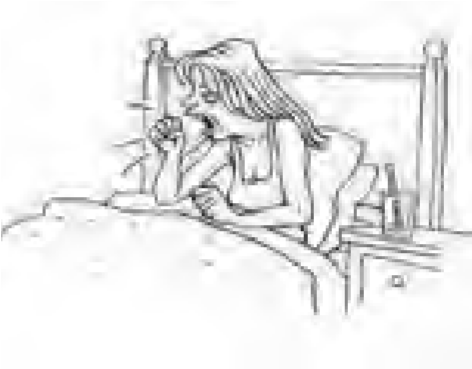 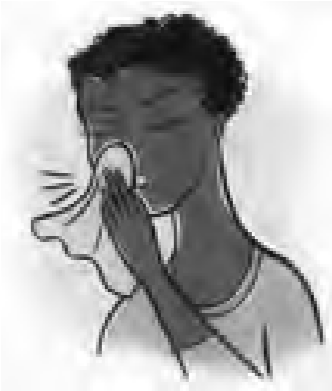 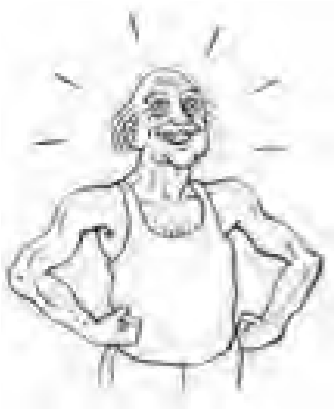 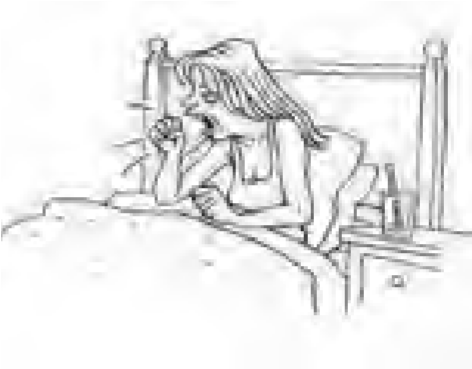 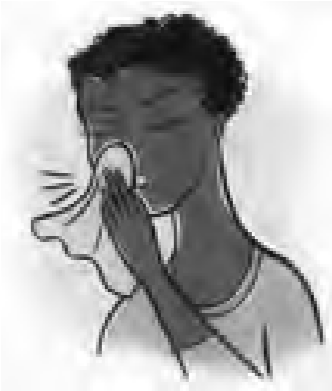 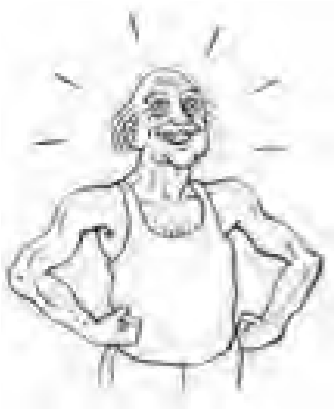                             la tos ❍                                       la inyección ❍ 	el dolor ❍ 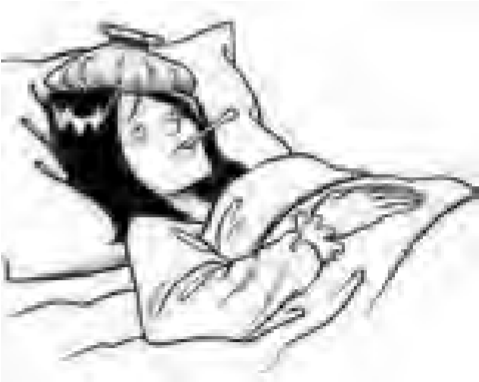 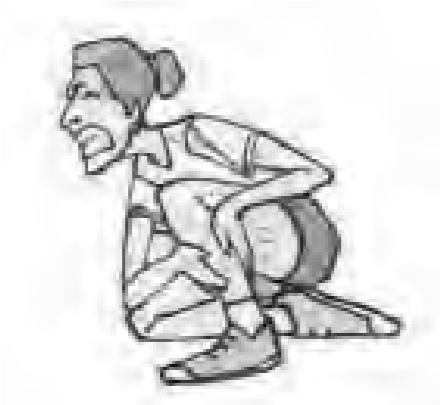 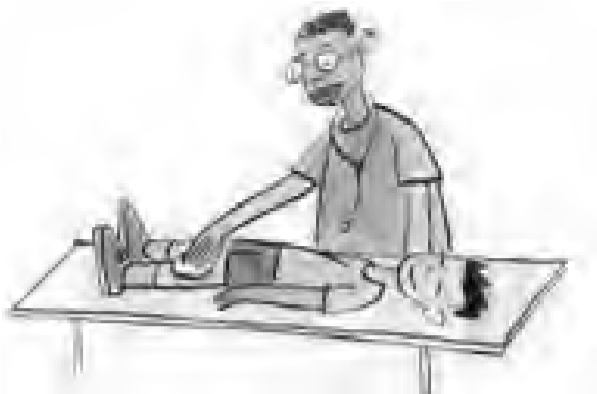 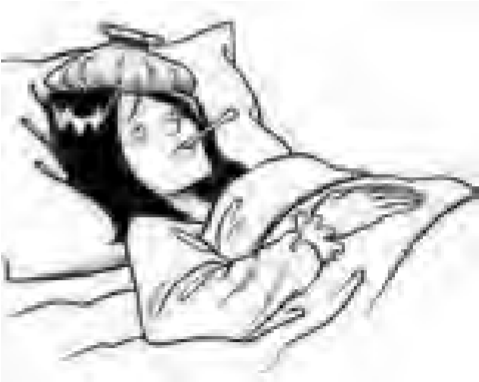 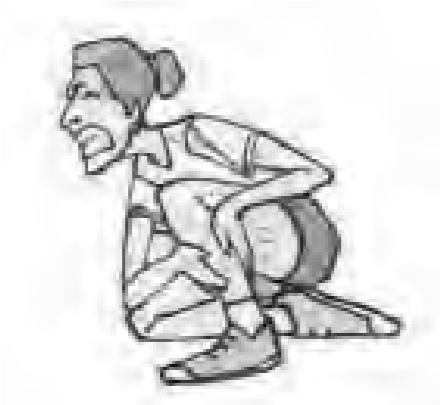 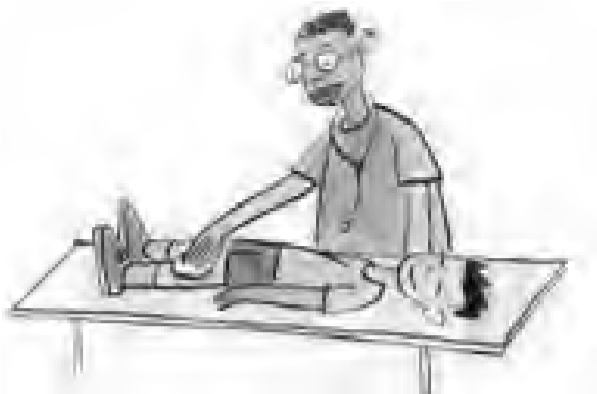                              el doctor ❍ 	                                        el paciente ❍                                  el enfermero ❍                   10. 	                      11. 	     12. The imperfect tense1 Una historia Bárbara es una joven estudiante de artes. Completa la historia de la niñez de Bárbara con el tiempo imperfecto del verbo entre paréntesis. Después, escribe en el espacio indicado la letra del uso del imperfecto que corresponde a cada oración. En mi niñez, yo ____________________ (ser) muy feliz. _____Todos los sábados, mis papás nos ____________________ (llevar) a la playa. _____Ellos _________________ (tomar) el sol mientras yo _______________ (nadar) _____ _____En ese tiempo, mi mamá ________________ (ser) joven, alegre y bonita. _____Mi papá nos ______________ (querer) mucho a mi mamá, a mis hermanitos y a mí. _____Cuando yo _______________ (tener) diez años, mi mamá empezó a estudiar medicina. _____Como mi mamá llegaba a las once de la noche y casi nunca la ________________ (ver) _____Un días nos preocupamos mucho porque ___________ (ser) las doce y media de la noche y mi mamá no llegaba. _____Después de ese día, mi papá __________________ (enojarse) cuando ella _________________      (llegar) tarde. _____ _____Después de un tiempo, mi mamá ya no ____________ (ir) con nosotros a la playa. _____The preterite and the imperfect1 El accidente de Nelson  De niño, Nelson era muy inquieto (restless). Lee la historia sobre un accidente que tuvo y complétala con el pretérito o el imperfecto de los verbos entre paréntesis, según corresponda. Un día, cuando yo (1) ____________________ (tener) siete años, mi mamá me (2) ____________________ (llevar) al cumpleaños de mi prima Isabela. Cuando (3) ____________________ (llegar) los payasos (clowns) a animar la fiesta, yo comencé a lanzarles (throw) helado. Mi mamá me regañó (scolded me) y yo (4) ____________________ (enojarse) con ella. Estaba muy aburrido y (5) ____________________ (empezar) a correr por toda la casa, pero no vi que (6) ____________________ (haber) una puerta de vidrio (glass) delante de mí y (7) ____________________ (darse) con ella. (8) ____________________ (Romperse) la nariz y(9) ____________________ (cortarse) la boca. Mi mamá me llevó al hospital y un doctor me (10) ____________________ (poner) una inyección para el dolor. Una enfermera me dijo que (11) ____________________ (deber) tener más cuidado al correr para evitar esos accidentes. Mi mamá (12) ____________________ (estar) muy preocupada y, de pronto, (13) ____________________ (sentirse) mareada. El doctor la (14) ____________________ (examinar) y al final le dijo que (15) ____________________ (estar) embarazada. Hoy tengo un hermanito menor y cada vez que lo veo me acuerdo de ese accidente.The preterite and the imperfect2 La noticia del día A. Completa la noticia del periódico El Día sobre la muerte de don Ignacio Cuéllar. Usa el pretérito  o el imperfecto de los verbos del recuadro, según corresponda. Algunos verbos se usan más de una vez.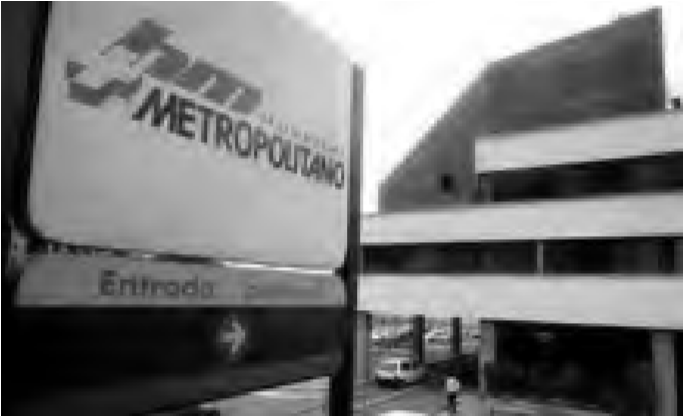 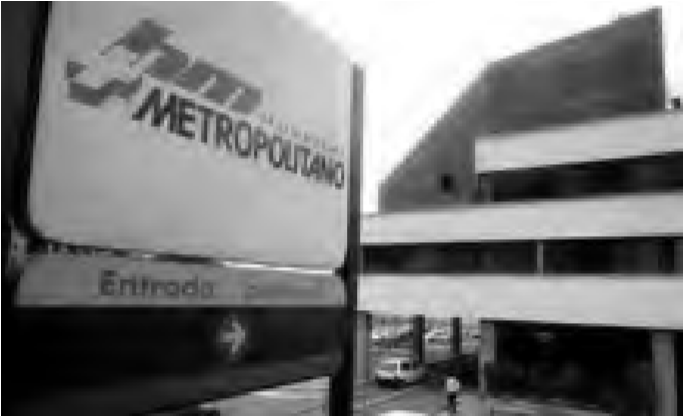 1.3 Constructions with seGloria pregunta Gloria vive con su familia en una casa grande. Ellos son muy desordenados. Escribe las respuestas de su mamá a sus preguntas. Usa construcciones con se. Sigue el modelo.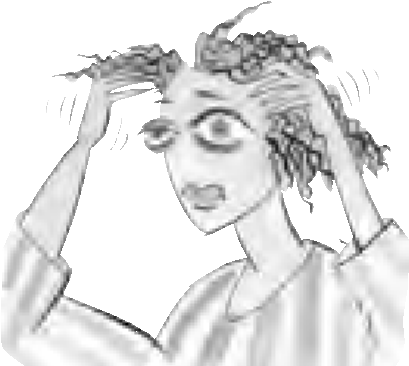 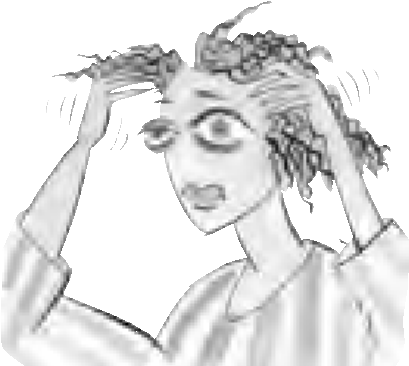 —¿Qué pasó con los libros que te presté? 	—(olvidar)  	____________________________________________________________________________ —¿Qué pasó con las pastillas de mi sobrina? 	—(perder)  	_____________________________________________________________________________ —¿Qué le pasó a Juan?      —(romper el brazo) 	______________________________________________________________________ —¿Qué le pasó a Diana?      —(olvidar estudiar para la prueba)  	 —¿Qué les pasó con mi pastel de cumpleaños? 	 —(caer)  	______________________________________________________________________________ —¿Qué hiciste con las llaves de mi carro?      —(quedar en la casa)  	_____________________________________________________________________ —¿Qué les pasó a Sara y Raquel? 	—(romper las gafas de sol)  	 —¿Qué le pasó a Nadia en el tobillo? 	—(torcer)  	_____________________________________________________________________________ —¿Qué les pasó a ustedes? 	—(quedar las toallas en la playa)  	 —¿Qué te pasó a ti? 	—(perder las llaves del hotel)  	AdverbsConversaciones saludables.Completa los diálogos con los adverbios del recuadro.      a menudo	           frecuentemente     además de         mal               bastante           muchas veces     bien                      por lo menos     casi nunca     rápido   --- Mamá , estoy preocupada, pienso que Paco come muy (1) ____________________.   --- Estás equivocada, él come muy (2) ____________________. Come frutas, verduras y mucha carne.   --- Y, ¿dónde está)   --- Está durmiendo. Anoche llegó (3) ____________________ cansado de su trabajo.   --- Pues, (4) ____________________ dormir, él debe hacer algo de ejercicio.   --- Pero, él no camina, él corre muy (5) ____________________, eso es un buen ejercicio.   --- No es suficiente. Él necesita correr (6) ____________________ dos veces por semana.   --- ¿Y tú vas al doctor? (7) ____________________?   --- Sí, voy (8) ____________________ al mes. ¿Y tú?   --- Afortunadamente, no (9) ____________________ visito a mi doctor.   --- ¡Qué bien por ti!   --- ¿Puedo preguntarte algo?   --- Claro.   --- ¿Realmente estás tan enferma como para visitar a tu médico tan (10) ____________________?   --- La verdad no estoy enferma. ¡Estoy embarazada! Adverbs¿Cada cuánto?Elige el adverbio que completa mejor cada oración de acuerdo con tu propia experiencia.Voy a la playa ____________________.regularmente	          b. casi nuncaMe enfermo ____________________constantemente	      b. apenas dos o tres veces al año.Generalmente, hablo ____________________.poco                        b. muchoHago deporte ____________________.de vez en cuando    b. todos los díasVisito al médico ____________________.una vez al año         b. con frecuenciaVoy a la iglesia ____________________.una vez por semana     b. pocas veces en el año.Todos los días me levanto ____________________.tarde                             b. tempranoVisito a mis amigos ____________________.muchas veces a la semana     b. por lo menos una vez al mesCuando duermo bien, estudio ____________________.más                                         b. menosMe gusta conducir ____________________.despacio	                                 b. rápidoRecapitulación      Ordenar Ordena las palabras en las categorías correctas.                      la clínica    	congestionado/a     el corazón  grave   la oreja   la pierna   la receta    sano/a	    el síntomamedicamento • antibiótico • enfermero • pastillala sala de emergencias • el hospital • la temperatura • el consultoriola receta • la farmacia • la aspirina • el accidenteEscoger Escoge la opción que completa correctamente cada oración.Sonia se cayó por las escaleras y se torció el . a. estómago		b. tobillo 		c. resfriado 2.  Pedro es  a la penicilina. 	                     a. alérgico                    b. congestionado 	               c. enfermo              3.  A menudo, mi mamá siente 	 de cuello. a. dolor 		b. aspirina 		c. resfriado 4.  Voy al   dos veces al año. 	a. dedo 	b. oído 		c. dentistaCompletar Completa las oraciones con el imperfecto de los verbos entre paréntesis.Fernanda __________________	              (querer) comprar un vestido azul para su graduación.Cuando los vi, ________________                  (ir) en su coche. Cuando nos conocimos, Manuel y yo _______________                         (hablar) sin parar.Tú les _____________	                       (escribir) cartas a tus papás cada semana. El accidente de Lucía Completa el párrafo con el pretérito de los verbos del recuadro. Dos verbos no son necesarios.	caerse	darse con	lastimarse	prohibir	recetar	toserAyer, mi amiga Lucía (1) _________________            cuando jugaba al béisbol y (2)  ___________________ el pie. Fue al hospital y le pusieron una inyección y un médico muy amable le (3) ______________________ unos medicamentos para el dolor. También, le (4)  _________________                 jugar al béisbol durante dos semanas. Espero que mi amiga se sienta mejor pronto.Mi papá, un doctor Completa el párrafo con el imperfecto o el pretérito de los verbos entre paréntesis.Cuando yo (1) ____________________ (ser) niño, mi papá me (2) ____________________ (llevar) a su consultorio. Un día (3) ____________________ (llegar) un joven muy enfermo. Él (4) ____________________ (tener) mucha fiebre y dolor en el cuerpo; mi papá le (5) ____________________ (recetar) un antibiótico y le (6) ____________________ (poner) una inyección. Dos horas más tarde, el joven ya (7) ____________________ (estar) mejor.Reescribir Reescribe cada oración. Usa construcciones con se. Sigue el modelo.Modelo: Con frecuencia, Diana pierde sus laves.              Con frecuencia, a Diana se le pierden sus llaves.Ayer, Daniel perdió sus documentos.A menudo, Natalia daña su coche. Mi novio siempre olvida su abrigo en mi casa. Yo rompo un vaso cada mañana. ¿Cómo te sientes hoy? ¿Alguna vez fuiste a la playa? ¿Cuántas veces estuviste enfermo/a este año? ontextos	Lección 2Horizontales 2.  lugar para estacionar un carro dentro de  una casaaparato (device) electrónico que se usa para hacer funcionar un aparato a distancia  (2 palabras)servicio mundial de información electrónicaaparato electrónico que sirve para reproducir canales de televisiónvehículo con cuatro llantas que sirve para ir  de un lugar a otro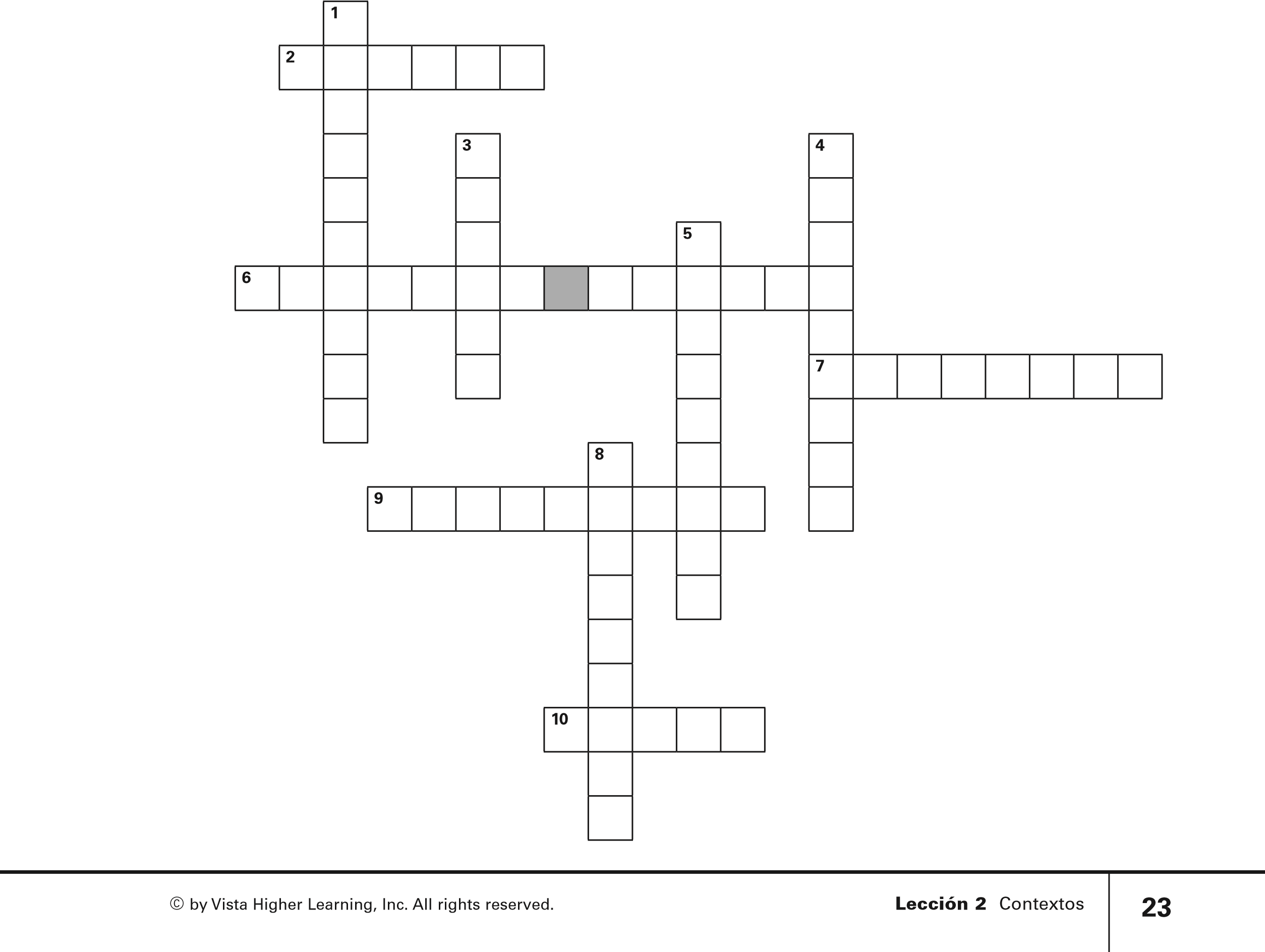 Verticales1.  lugar al que se va para llenar el tanque de un carro con gasolinasímbolo que separa las dos partes de una dirección electrónicavía (route, way) rápida por donde transitan  los carrosaparato electrónico que sirve para producir copias de textos o fotos en papel desde  una computadora 8.  lugar donde se ofrece a los clientes acceso a Internet y servicio de cafeteríaEscribe las palabras apropiadas para definir las imágenes.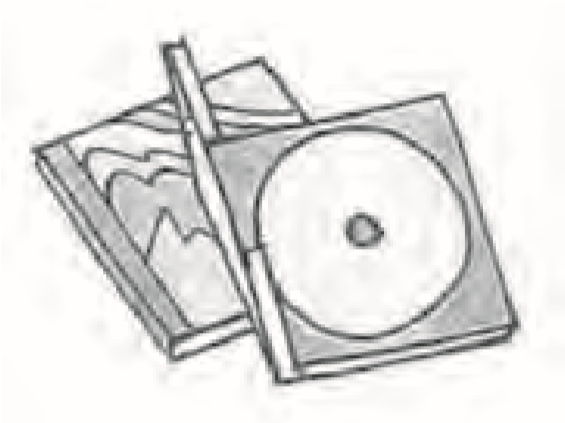 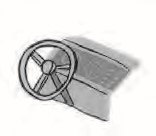 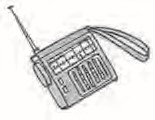 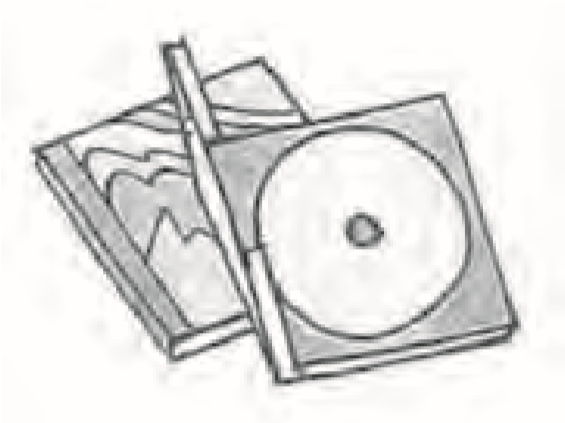 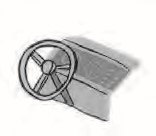 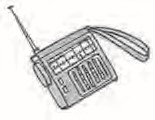 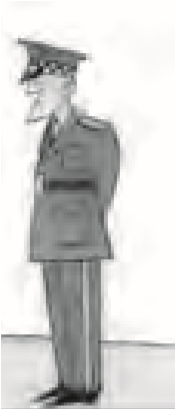 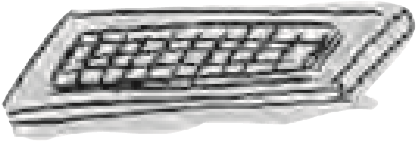 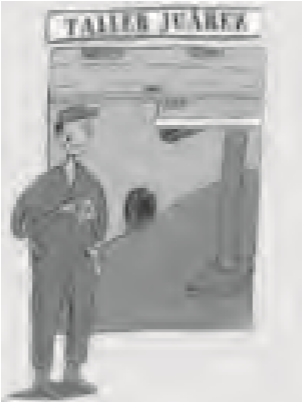 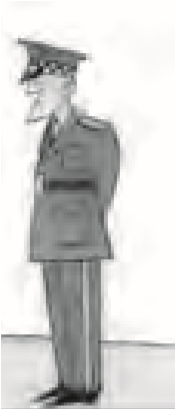 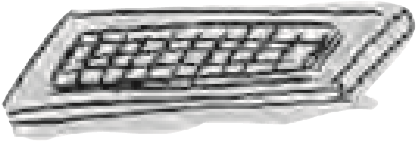 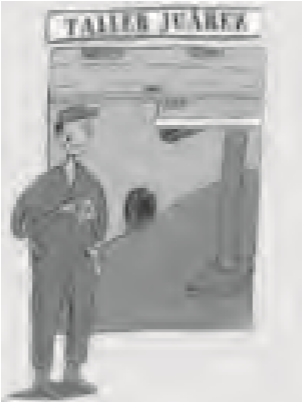 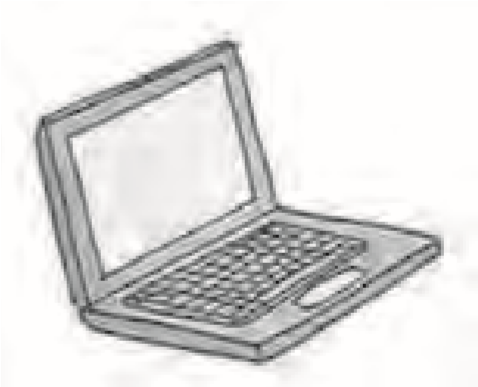 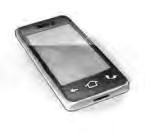 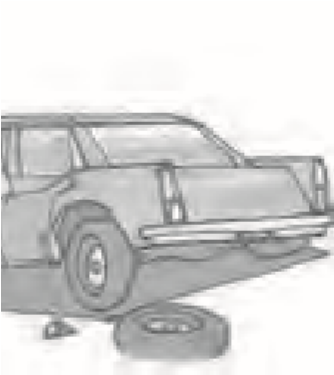 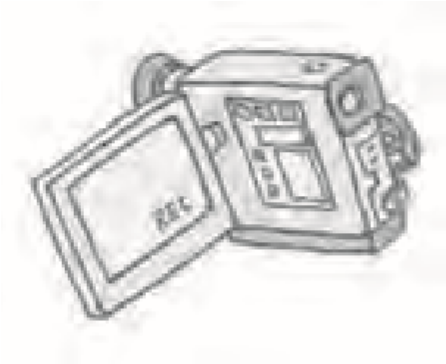 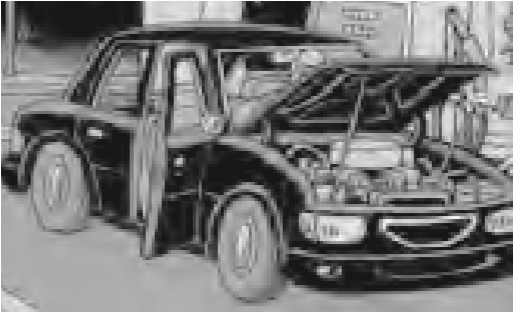 Recapitulación1 Ordenar Ordena las palabras en las categorías correctas.	el archivo el baúl	la calle	el canal	el correo de voz el radio	el monitor	el parabrisas	el ratón	 	el carro 	la computadora 	la tecnologíaNo pertenece Identifica la palabra que no pertenece (belong) al grupo.el televisor • el canal • el control remoto • el capóel estéreo • la red • la dirección electrónica • la arroba el cofre • la impresora • la llanta • el volante el sitio web • Internet • la gasolina • la página principal Escoger Escoge la opción que completa correctamente cada oración.Mariela y Manuel fueron a la                       	                   en su carro.  gasolinera 			b. arroba 		c. página principalNicolás le envió un 	                                            desde su celular a su novia. monitor 			b. cibercafé 		c. mensaje de textoAquí tienes mi                                                   . Prometo contestarte apenas reciba tu correo. red 				b. dirección electrónica 	c. arrobaMi papá descargó un nuevo	                                             ayer. programa de computación 	b. reproductor de MP3 	c. baúlEl carro nuevo de Javier Completa el párrafo con los tiempos correctos de los verbos.  Dos verbos no son necesarios.	arrancar	bajarse	estacionar	funcionar	parar	revisarMi amigo Javier compró un carro nuevo la semana pasada. Ayer, cuando me llevaba a la universidad, el carro se  (1)         ________	. Él lo intentó (2) ____________	 pero no pudo.  (3) ________	 del carro y (4) ______________	          el aceite. Cuando miró el tanque se dio cuenta  de que olvidó llenarlo. Javier, ¡qué distraído (distracted ) eres! ser un buen mecánico se necesita saber mucho de carros. (2)                               mí es muy fácil arreglar los carros de la gente. Mi trabajo es muy agradable. Mis clientes me llaman (3)                               teléfono y yo paso (4) 	    sus casas y allí mismo les arreglo el carro.6 Completar Completa las oraciones con los mandatos familiares de los verbos entre paréntesis.	 	 .Los dos carros que están afuera son de Carlos. (tú) 	 	 .La computadora portátil y el estéreo son de Fernando. (ellos) 	 	 .¡Iván es mi novio! (yo) 	 	 .Preguntas Contesta las preguntas usando verbos reflexivos recíprocos y expresiones adverbiales en tus respuestas. Sigue el modelo.Modelo¿Qué hicieron Leonardo y Antonia cuando se vieron? (besarse con amor) Cuando se vieron, Leonardo y Antonia se besaron con amor.¿Qué hicieron los amigos cuando se encontraron? (saludarse alegremente) 	 	 .¿Qué hicieron tus primas cuando se saludaron? (abrazarse muy fuerte) 	 	 .¿Qué hicieron mi novio y tu prima la semana pasada? (ayudarse mucho en todos los quehaceres)  	 	 .¿Qué hicieron Ana y Guillermo durante las vacaciones? (escribirse mensajes de texto a menudo) 	 	 .2.1 Familiar commands1 La computadora de FernanditoA. Los papás de Laura le regalaron una computadora nueva a Fernandito, su hermano menor. Laura es muy paciente y le gusta enseñarle a su hermanito cómo usar la tecnología. Completa la conversación con los mandatos familiares de los verbos entre paréntesis.	 	LAURA  Fernandito, usar la computadora es muy fácil. (1) __________________	 (Poner) mucha atención. 	Primero, (2) 	 (prender) la pantalla. FERNANDITO  Ya prendí la pantalla, ¿y ahora?	 	LAURA Ahora, (3) 	 (mover) el ratón. ¿Ves cómo se mueve el cursor? FERNANDITO Sí, ¡qué divertido! Pero, ¿cómo puedo navegar en Internet?	 	LAURA A ver… (4) 	 (Abrir) ese programa que tiene un dibujo con una e grande. FERNANDITO  ¿Éste? ¿Así?	 	LAURA  Sí. (5) 	 (Entrar) a la página principal. ¿Qué vas a hacer en Internet? FERNANDITO Quiero enviarle un correo electrónico a mamá. 	 	LAURA  ¡Qué buena idea! Umm, (6) 	 (escribir) el mensaje; ¡ah!, y no  	(7) 	 (olvidar) poner la arroba. FERNANDITO No funciona.	 	LAURA  Déjame ver. Sí funciona, lo que pasa es que la computadora está lenta.	 FERNANDITO (8) 	 (Llamar) a papá, puede estar descompuesta. 	LAURA  No está descompuesta. (9)            	        (Mirar), ya está, acabas de enviar tu primer correo electrónico. FERNANDITO Genial, gracias hermanita. ¿Me enseñas a imprimir?	 	LAURA  Claro que sí. No (10) 	  (apagar) la computadora.1.   Emparejar     A. Empareja las oraciones de la columna A con el uso correcto de por y para de la columna B.	                A		B1. El carro de Juan alcanza (reaches)	                          ______ a. Movement: Motion or a general location    Solamente 100 kilómetros por hora.	                       ______ b. Means by which something is doneMarisela va a arreglar el radio para 	                        ______ c. Object of a serch    el domingo.	                                                             ______ d. Time: Deadline or a specific time in the futureCaminamos por el museo durante dos horas.          ______ e. Unit of measure¿Vas para México el jueves?		                          ______ f. Purpose + (noun)  Es un ratón para la computadora.		                          ______ g. Movement: DestinationMis amigos estuvieron en Costa Rica por		            ______ h. Time: Duration of an action   dos semanas.		            ______ i. The recipient of somethingHablé con mis papás por internet.			     ______ j. In the employment ofVoy a comprar un hermoso vestido para mi    hermana en su cumpleaños.Liliana y yo fuimos por la computadora     Portátil a la casa de Pablo.Marcos trabaja para Cibercafé Corrientes.2.2 Por and para2 Problemas con la cámara digital Hernán compró una cámara digital en la tienda Tecno-e pero no sabe cómo usarla. Completa con por y para el correo electrónico que le envía al departamento de servicio al cliente.2.3 Reciprocal reflexives   Completar  Usa las palabras para completar las oraciones.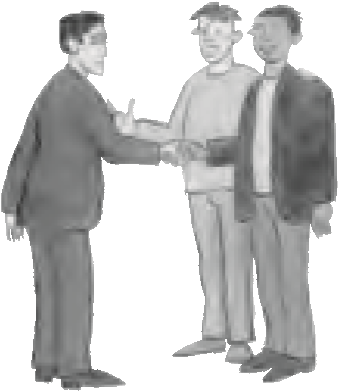 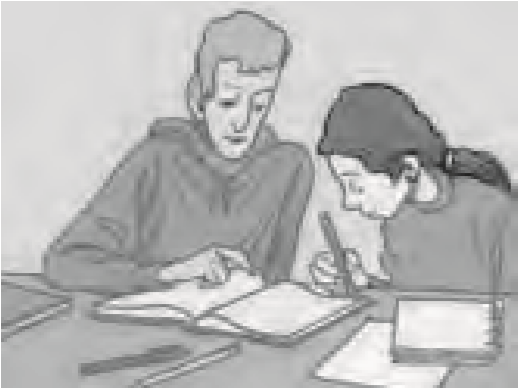 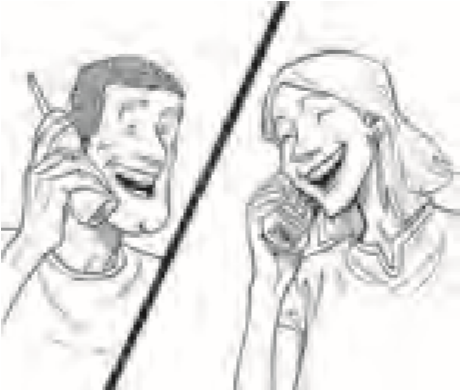 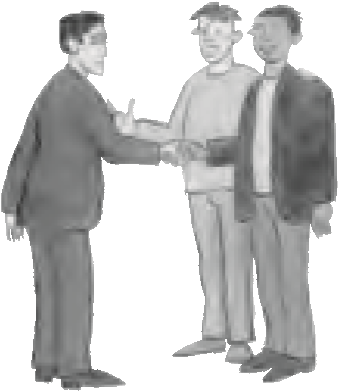 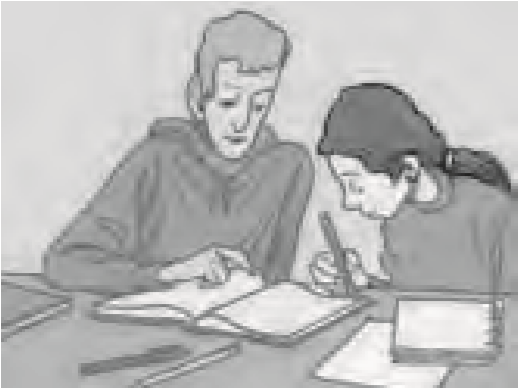 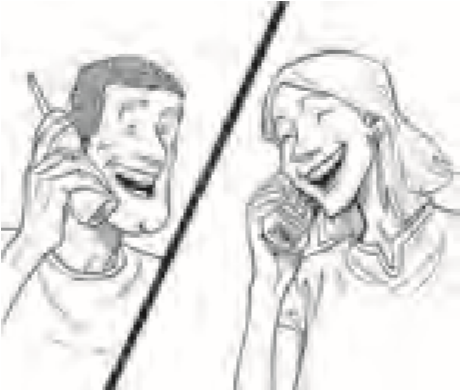 ¿Es verdad que Manuel y      2. Todos sabemos que Elena                 3. Mauricio y Marcelatú  ayer en       y Martín ______________	             ______________ por la universidad?                         en todas sus tareas.                                    teléfono todos los días.                                                    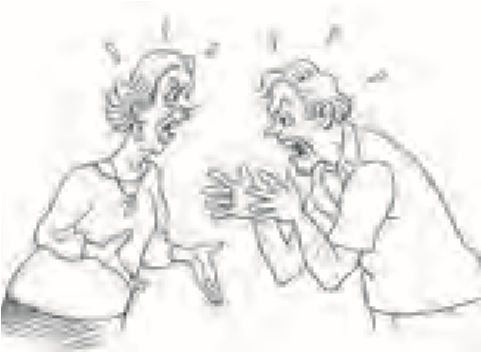 4.  Cada vez que Lucía y yo , discutimos.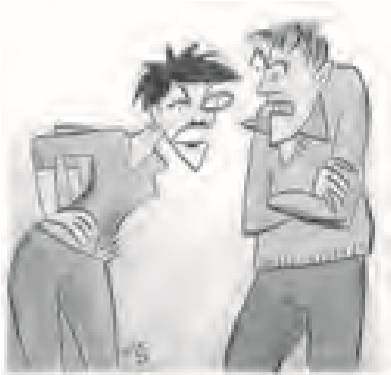 7.  Germán y yo estábamos muyEnojados y ______________  cosas muy feas.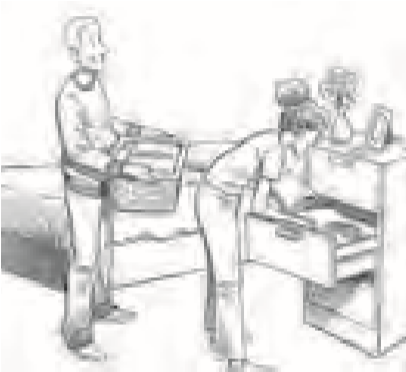 Luis y Tatiana _________________    Muy bien, ¡siempre hacen todos los quehaceres juntos!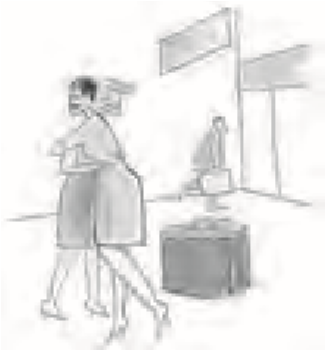 Antes de despedirse en el Aeropuerto, las chicas____________________.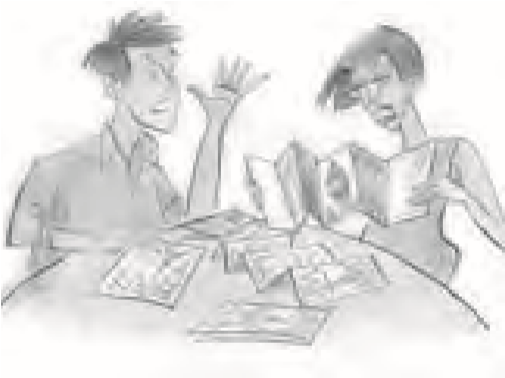 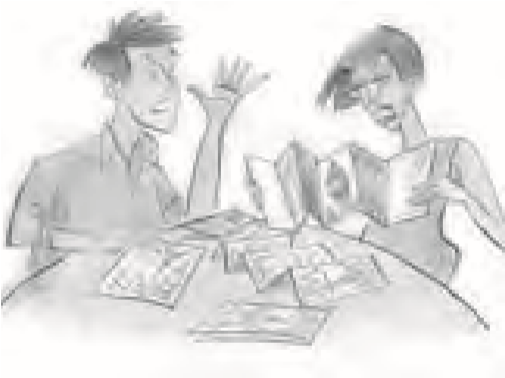 Mi hermano y su esposanunca ________________ de    acuerdo (agree) sobre dónde    pasar sus vacaciones.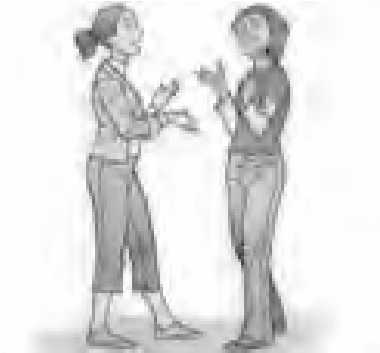 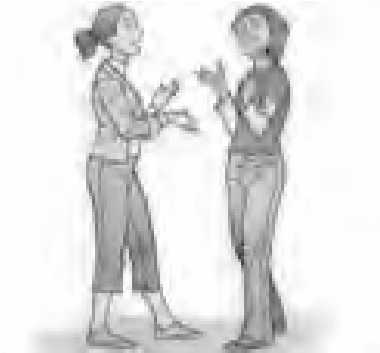      lo que hicimos en nuestras vacaciones.2.3 Reciprocal reflexives2 Oraciones Escribe seis oraciones lógicas. Usa las palabras de las columnas A y B.2.4 Stressed possessive adjectives and pronounsRita, la chica sin memoriaRita perdió la memoria (memory). Como no recuerda nada, siempre tiene que preguntar de quién es cada cosa que ve. Lee las respuestas de Sandra, su prima, y escribe las preguntas que le hace Rita. Usa los adjetivos posesivos correctos. Sigue el modelo.—(tú)  —¡No! Aquella impresora es de mi profesor de español.—(tú)  —¡No! Este sitio web es de mi novio.—(yo)  —¡No! Esa cámara digital es de Yolanda.—(él)  —¡No! Ese televisor es de mi hermana.—(ellas)  —¡No! Estas llaves son de Mauricio y Óscar.—(tú)  —¡No! Esa computadora portátil es de Carolina.—(yo)  —¡No! Aquellos reproductores de DVD son de mis papás.—(ellos)  —¡No! Aquellas llantas son de los mecánicos del taller.—(nosotros)                                       —¡No! Este carro es de Jesús.Uses of the ImperfectHabitual or repeated actionsEvents or actions that were in progressPhysical characteristicsMental or emotional statesTelling timeAge Para: Servicio al cliente  Para: Servicio al cliente  Asunto: ¿Cómo manejo mi cámara digital? Asunto: ¿Cómo manejo mi cámara digital?